Kompendium prawa wewnątrzszkolnegoPrezentujemy najnowsze wydanie publikacji „Uchwały, regulaminy i procedury szkolne. Kompendium prawa wewnątrzszkolnego". Książka zawiera zbiór dokumentów szkolnych wraz ze szczegółowym omówieniem, jak je wprowadzać, stosować, jakie organy je wydają oraz jaka powinna być podstawa prawna poszczególnych aktów normatywnych. Do publikacji dołączono CD z przykładami ponad 75 dokumentów ustanawianych przez radę pedagogiczną, radę szkoły i radę rodziców.Książka zawiera omówienie dokumentów wydawanych przez organy wewnętrzne szkoły: radę pedagogiczną, radę rodziców i radę szkoły – według stanu prawnego na styczeń 2019 r. Analizie poddane zostały zmiany wprowadzone reformą oświaty - kompetencje organów szkoły, ich uprawnienia do uchwalania uchwał, regulaminów i opracowywania procedur szkolnych.W publikacji można znaleźć rozwiązania następujących problemów:l jakie kompetencje ma rada pedagogiczna, rada rodziców i rada szkoły,l jakie uchwały wydają poszczególne organy szkoły,l jakie regulaminy obowiązkowo muszą być w każdej szkole,l czy opracowywanie procedur szkolnych jest obowiązkowe,l kto uchwala szkolny program profilaktyczno-wychowawczy,l jak powinien wyglądać regulamin pełnienia dyżurów przez nauczycieli podczas przerw lekcyjnych.Autorką publikacji jest Małgorzata Celuch, wieloletnia wicedyrektor zespołu szkół, autorka wielu publikacji oświatowych i narzędzi pomocnych w pracy dyrektora ekspertka Portalu Oświatowego.Książkę kupisz tutaj: https://fabrykawiedzy.com/uchwaly-regulaminy-i-procedury-szkolne-kompendium-prawa-wewnatrzszkolnego-stan-prawny-styczen-2019.html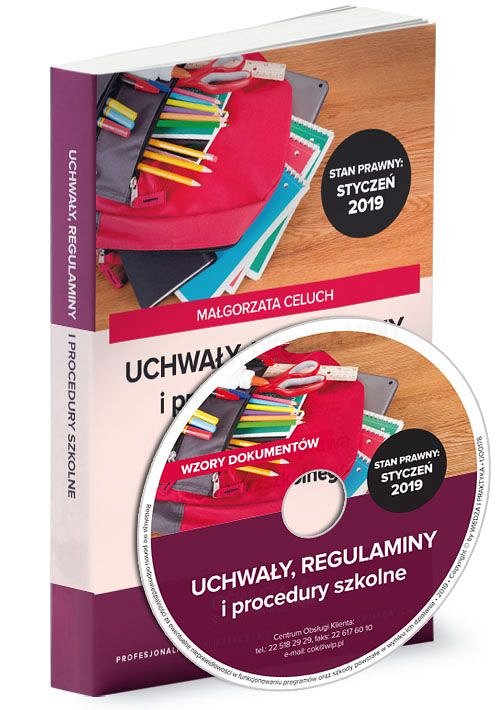 